Publicado en Madrid el 01/09/2017 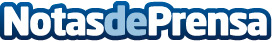 PROPEL lanza su élite de drones láser de batalla de Star WarsTMSe trata de una edición limitada y numerada, de coleccionista, que replica tres de los vehículos icónicos de la saga de Lucas: T-65 X-Wind, la nave de Darth Vader, TIE Advanced x1 y la 74-Z speeder bikeDatos de contacto:Francisco Diaz637730114Nota de prensa publicada en: https://www.notasdeprensa.es/propel-lanza-su-elite-de-drones-laser-de Categorias: Inteligencia Artificial y Robótica Cine Consumo Dispositivos móviles http://www.notasdeprensa.es